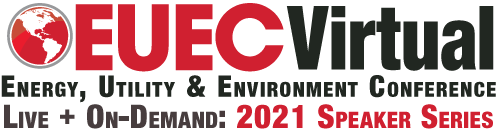 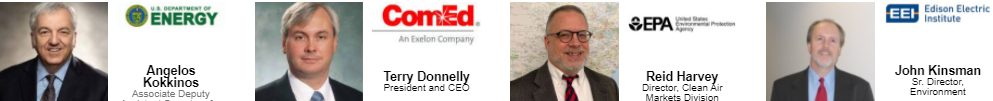 PRESS RELEASEFree Online Access to DOE, EPA & EEI Keynoteat Energy, Utility & Environment ConferenceSAN DIEGO, , 2021 — The Energy, Utility & Environment Conference (EUEC) today announced free online access to the video keynote addresses from leaders at the U.S. Department of Energy (DOE), the U.S. Environmental Protection Agency (EPA) and Edison Electric Institute (EEI). Free video playback of the Keynote Speakers presentations at the virtual conference held March 8–9, 2021, is available at the EUEC website. Videos from  in March Program are also available for purchase. Angelos Kokkinos, Associate Deputy Assistant Secretary for Clean Coal and Carbon Management in the U.S. DOE’s Office of Fossil Energy, provides insights on the new administration’s programs aimed at building a 100 percent clean energy economy by 2050 and going to carbon-free electricity by 2035. Terry Donnelly, President and COO of ComEd, focuses on what utilities should be doing now to be prepared for tomorrow and what ComEd has done through innovation and smart investments. Reid Harvey, Director of the U.S. EPA’s Clean Air Markets Division, the Cross-State Air Pollution Rule (CSAPR) and Clean Power Plan (CPP) program. John Kinsman, Senior Director, Environment at EEI, shares insights on transitioning the electric power sector, including clean air issues at the federal and state levels, evolving power generation sources and technology advances. “To the new administration’s changes that impact utilities and energy , EUEC is hosting three timely follow-up conferences this year with valuable information on the status of rules and the changing environment” said Dr. Prabhu Dayal, Chairman, EUEC. “It also provides a professional networking opportunity with speakers and exhibitors, all remotely accessible” EUEC to Host Virtual Conference Speaker Series this year on June 15-17, August 17-19 and October 26-28. Click here to register. About Energy, Utility & Environment Conference (EUEC)The 24th Annual Energy, Utility & Environment Conference (EUEC) facilitates information exchange and fosters cooperation between industry, government and regulators for the protection of our environment and energy security. For more information, visit www.EUEC.com  # # # #EUEC Contact:
Prabhu Dayal
520-615-3535
info@euec.comPR Contact:  
Teri Sawyer
714-801-1687  
Teri@TandCoMarketing.com 